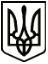 МЕНСЬКА МІСЬКА РАДАВИКОНАВЧИЙ КОМІТЕТ                                                           РІШЕННЯ23 листопада 2021 року                       м. Мена                           № 329Про погодження  Програми територіальної оборони на території населених пунктів Менської міської територіальної громади на 2022 - 2024 роки  З метою здійснення заходів щодо підготовки особового складу підрозділів територіальної оборони до охорони важливих об’єктів і комунікацій, органів державної влади, органів місцевого самоврядування, боротьби з диверсійними групами та іншими незаконно створеними збройними формуваннями, забезпечення заходів правового режиму воєнного стану, матеріально-технічного забезпечення потреб особового складу підрозділів територіальної оборони при проведенні занять, тренувань, зборів, відповідно до Бюджетного кодексу України, керуючись ст.52  Закону України «Про місцеве самоврядування в Україні», виконавчий комітет Менської міської радиВИРІШИВ:1.Погодити проєкт Програми територіальної оборони на території населених пунктів Менської міської територіальної громади на 2022 - 2024 роки (далі -Програма), що додається.2.Подати на сесію Менської міської ради проєкт даної Програми для розгляду та затвердження.3.Контроль за виконанням рішення покласти на заступника міського голови з питань діяльності виконавчих органів ради С.М. Гаєвого.Міський голова	Геннадій ПРИМАКОВ